Publicado en Barcelona el 13/11/2019 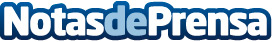 Home Creation: la revolución de las casas modulares de hormigón ha llegado al sector inmobiliario españolEl diseño de viviendas personalizadas con acabados de calidad y máxima eficiencia energética, dibuja un porvenir de notable arquitectura. Las casas prefabricadas de hormigón están ganando protagonismo y este parece imparableDatos de contacto:José GarciaGerente de HOME CREATION686754592Nota de prensa publicada en: https://www.notasdeprensa.es/home-creation-la-revolucion-de-las-casas Categorias: Nacional Inmobiliaria Cataluña Arquitectura http://www.notasdeprensa.es